السوال الأول :من  العوامل التي أثرت في الفن المصري القديم 1- العادات والتقاليد                 2- نظام الحكم                                      3- جميع ماذكر السوال الثاني :  السبب وضع المصريون تماثيل الملوك في المعابد كان بقصد العبادة والتقديس؟صح /خطأ السوال الثالث : بنيت المعابد بشكل ضخمة لارتباطها بمظاهر الفخامة التي احيط بها الملوك من اشهرها 1-  معبد الكرنك           2-   معبد حنشبسوت          3- لاشي مماذكرالسوال الرابع : مميزات بيوت الأغنياء وقصورهم1- بينت من الحجارة الضخمة      2-  متلاصقة ومبنية منطين      3- استخدموا الطوب والخشبالسوال الرابع : هي نقوش هيروغيليفية نقشت على جدران المدافن الملكية الأهرامات وهي تعليمات وتراتيليتلوها الميت أمام الآلهة لتحرسه في الحياة الأخرى1- الاهرامات                2- نصوص الاهرامات                  3- تمثال ابو الهول السوال الخامس : تمثال أبو الهول هو عمود حجري طويل مربع الشكل ينتهي برأس مدبب اشتهر في مصر قديما وكانت تنحت على أضلاعه رسومات ملكية ودينية وكتابات هيروغيلفية  لتخلد انتصارات الملوكصح / حطأ السوال السادس : عدد حملات الفرنجة عشر حملات صح / خطأ  السوال السابع :  السبب المباشر لمعركة حطين 1- أمير الكرك الفرنجي  )أرناط(  اعتدى على قافلة إسلامية فقتل حامينها واستولى على أموالها.2- حاول الاستيلاء على الحجاز والإساءة لقبر الرسول صلى الله عليه وسلم3- جميع ما ذكر السوال الثامن : الحملة التي انتهت بتوقيع صلح الرملة هي الحملة الثامنه صح / خطأ السوال التاسع : من نتائج معركة حطين استعادة مدن وقلاع من هذه المدن  1- بيروت                2-  بغداد                        3- مصر    السوال العاشر :  من بنود التي نصت عليها صلح الرملة تكون مدة الهدنة 10عشرسنواتصح / خطأ                                                 انتهت الأسئلة 
                                   مع تمنياتي لكم بالنجاح والتوفيق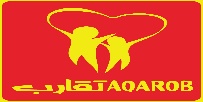                                          مدارس تقارب                                       Taqarob schools                           زمن الاختبار 45  دقيقة اختبار الشهر الثاني              المبحث :تاريخ                          الفصل الأول   2022/2023 اسم الطالب/ة: .......................................            الصف:التاسع       الشعبه  :(    )